RUN BROCKVILLE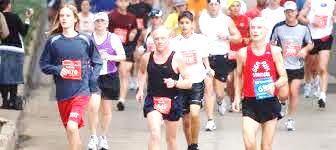 Learn 2 Run AND Power Walking Week 2Warm Up / 2 min Walk, 2 min Jog x 2 / 2 Walk, 3.5 min Jog x 3 / Cool Down / StretchingHOMEWORK: 2 – 3 days in addition to clinic night	5 – 10 min. warm-up (walk)	Runners:  Alternate 2 min walking / 3.5 min. slow jogging x 5    GOAL:  To reach a 4 minute interval on homework nights.  	Power Walkers:  Interval TechniqueAlternate: 2 min.regular pace x 2 min accelerated pace x 2 / 2 min. regular pace x 3.5 min accelerated pace x 35 min cool down (easy walk)	StretchingWeekly TipThere are 2 important things to remember when you start running or power walking:USE PROPER FORM:  Gaze 20+ft ahead, relax upper body, shoulders relaxed, arms; an easy motion (no aggressive swinging side to side), head up, aprox 10% lean, easy mid-foot strike, and don’t overstride.  STRETCH AFTER EVERY RUN